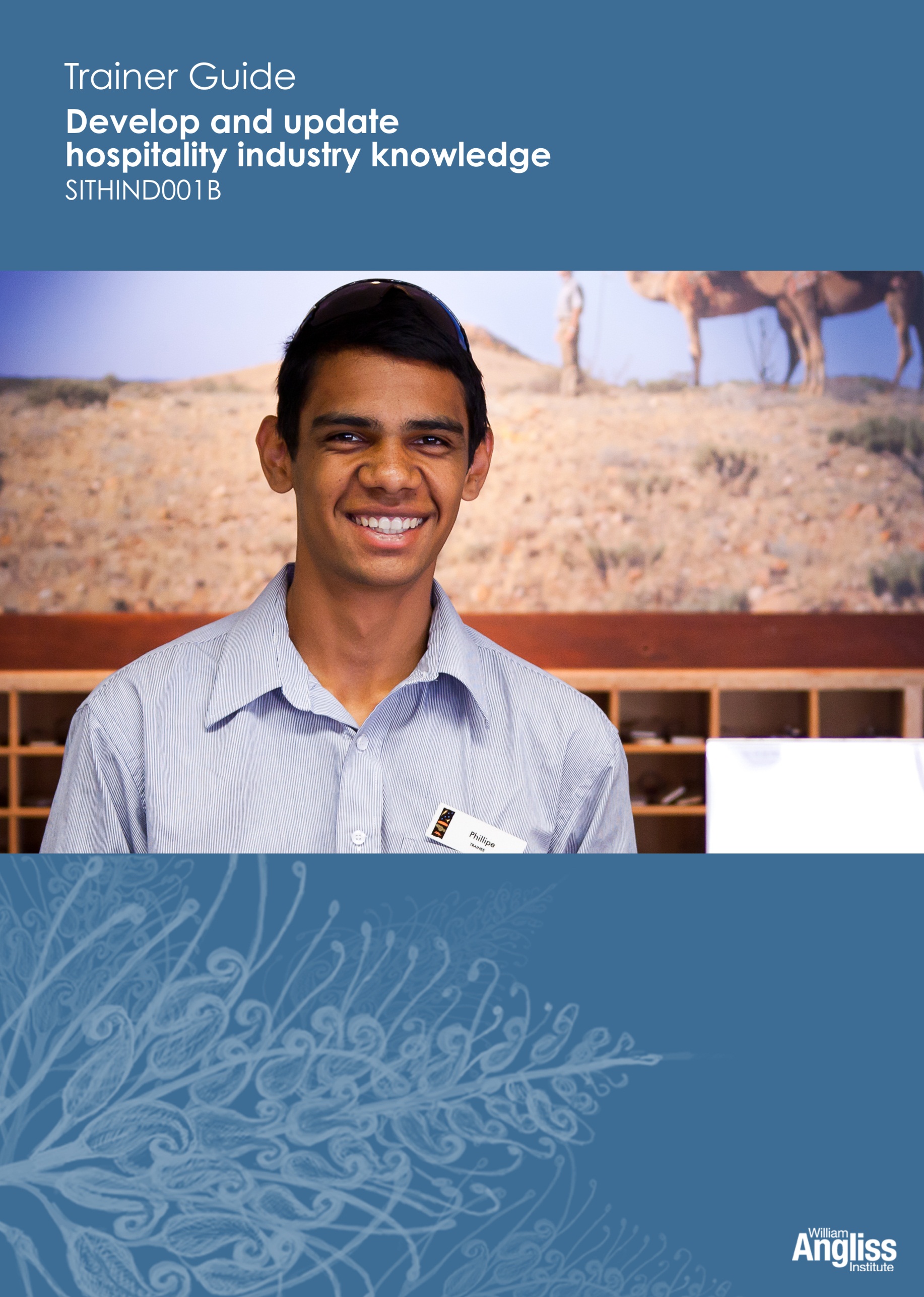 © Commonwealth of Australia. 2012 CC BY-NC-SA This work is copyright. Except where otherwise indicated, and save for the Commonwealth Coat of Arms, the Department has applied the Creative Commons Attribution-Noncommercial-Share Alike 3.0 Australia Licence to this work. The Department of Education, Employment and Workplace Relations must be attributed as the author of the Department’s copyright material. As far as practicable, material for which the copyright is owned by a third party has been clearly labelled. The Department has made all reasonable efforts to ensure that this material has been reproduced in this resource with the full consent of the copyright owners.Requests and enquiries concerning the Department’s copyright material should be addressed to: The Copyright OfficerDepartment of Education, Employment and Workplace RelationsLocation code C148CW2GPO Box 9880 Canberra ACT 2601Or emailed to copyright@deewr.gov.auFunded under the Workplace English Language and Literacy (WELL) Program by the Australian Government Department of Education, Employment and Workplace Relations.The views expressed in this publication do not necessarily represent the view of the Minister for Education or the Australian Government. The Australian Government does not give any warranty nor accept any liability in relation to the contents of this work.ISBN 978-1-922108-00-5ContentsWhat is in this guide?	1LLN requirements of the unit	2Guide to the activities	3Activity 1	Hospitality jobs	3Activity 2	Hospitality businesses	3Activity 3	Types of businesses	3Activity 4	Hospitality departments	4Activity 5	FOH or BOH?	5Activity 6	Describe a hospitality workplace	5Activity 7	Find out about these jobs	5Activity 8	Describe a job	5Activity 9	Share your information	6Activity 10	RSA training	6Activity 11	Looking ahead – my plan	6Activity 12	Find a mentor	6Activity 13	Hospitality, tourism and retail	6Activity 14	Tourism sectors	6Activity 15	Research the tourism industry	7Activity 16	Support services	7Activity 17	External supplies	8Activity 18	The AHA	8Activity 19	The union	8Activity 20	Share your knowledge	8Activity 21	My technology skills	8Activity 22	Working conditions	8Activity 23	Pass on a work memo	9Activity 24	Change in the industry	9Activity 25	Quality standards	9Activity 26	QA in your workplace	10Activity 27	Quality standards in other businesses	10Activity 28	What is the employer looking for?	10Activity 29	Who would you employ?	11Activity 30	Who would you rather work with?	11Activity 31	The effect of employability skills on others	11Activity 32	My employability skills	11Activity 33	How could you improve?	11Activity 34	What could happen if you break the laws?	12Activity 35	Chat’n’Chew café	12Activity 36	The Capricorn Hotel	12Activity 37	Duty of care	12Activity 38	Social responsibility	13Activity 39 	House policies	13Appendix	14Cards for Activity 23	14What is in this guide?This Trainer Guide to Activities is part of a set of resources to support delivery of 9 units from qualifications in the SIT07 Hospitality Training Package.The resources have 3 components:This Trainer Guide to Activities supports the highlighted unit.LLN requirements of the unitSITHIND001B Develop and update hospitality industry knowledgeNote: The Unit of Competency specifically refers to plain English versions of legal documents and information of similar complexity. The unit does not require learners to read the original documents. Learners only need to know the key content of these documents, not details.Guide to the activitiesThis guide to the activities provides:advice on carrying out an activity where it may not be obvious from the design of the activity itself. When the design of an activity speaks for itself, comments are on possible variations, enhancements or extensions of the activity that would ensure it is useful for learners with lower LLN skills.possible answers where this may assist the trainer to understand the intent of the activity.Activity 1	Hospitality jobsTo get a group going ask ‘What can you see in the photos?’This activity has no right answer; it aims to stimulate ideas and see what learners know.Give positive reinforcement to individuals who volunteer ideas. Ask quiet people early so all the obvious ideas are not gone, but not first so it is not too challenging for them.Activity 2	Hospitality businessesElicit learner suggestions, and suggest possibilities yourself as required to fill any significant gaps.Activity 3	Types of businessesOthers they might think of, or you might suggest, are:Guest house, B&B, winery, cruise liner, airports, coach camping tour companies …Activity 4	Hospitality departmentsElicit learner suggestions, and suggest possibilities yourself as required to fill any significant gaps. Keep to a broad overview rather than being too detailed.Activity 5	FOH or BOH?Elicit responses from learners by asking ‘Do staff in this job normally deal directly with customers?’Activity 6	Describe a hospitality workplaceIf learners are unable to manage the reading and writing to do this alone, pair them with another learner who can assist them.Activity 7	Find out about these jobsLearners who have little or no computer literacy will need assistance either during or outside of class time. Working in pairs or small groups may be an option.Accessing this website is required for the next activity.	Activity 8	Describe a jobThis activity requires the skills of reading, summarising and writing key point. It is more difficult than it appears and learners who struggle with it may need structured help for example, by picking out key points on a printed item using a highlighter.Deter learners from copying whole sentences or paragraphs from text. Point out that there are only two lines to write on, so information should be brief and use key words.Activity 9	Share your informationThis should be conducted in a low key way. It is the first of several similar activities, and learners should become more accustomed to it as they repeat it.Activity 10	RSA trainingSome websites you could direct students to are:<http://responsiblealcohol.vic.gov.au/wps/portal/rav/training/employee><http://www.olgr.nsw.gov.au/courses_rsa_courses.asp><http://www.ahawa.asn.au/training/responsible_service_of_alcohol__rsa_.phtml><http://www.olgc.sa.gov.au/general/Applications/PDFLodgementGuides/IS_RegisteredTrainingOrganisations_LG.pdf>Check URLs regularly as they can change without warning.Activity 11	Looking ahead – my planThis activity may be difficult for some learners for personal or cultural reasons, so be sensitive to this.It should be preceded by discussion amongst learners and with the trainer about their goals and possible pathways, so they have some ideas to write down.Ask learners to write the actual years on the path, and makes some notes underneath at each point.Activity 12	Find a mentorThis may not be possible at this early point in training or because the learner is away from home. You might want to adapt or vary this activity depending on the learners’ context.Activity 13	Hospitality, tourism and retailThis activity could be done or checked in a large group, as a way of clarifying learners’ understanding of the different sectors.Activity 14	Tourism sectorsHelp learners think of other examples – local, intestate or international.Activity 15	Research the tourism industryBefore you start this activity, check URLs as they can change without warning.Put learners into 6 groups, one for each website. If there is no access or limited access to computers, the trainer should print out some adapted information and give copies to groups.To mix up the groups for an exchange of information:Give each learner in a group a number, from 1 upwards. Then ask all the 1s to form a new group, all the 2s, and so on.Activity 16	Support servicesLearners may need some support completing this activity. Here are some suggestions.Activity 17	External suppliesUse answers as a source of discussion, especially if learners are in different workplaces.Activity 18	The AHAThe questions are really just a driver for exploring the AHA website. Give learners time to look around the website before you discuss the answers.Activity 19	The unionThe questions are really just a driver for exploring the United Voice website. Give learners time to look around the website before you discuss the answers.Activity 20	Share your knowledgeBefore you start this activity, check URLs as they can change without warning.If learners have no internet access, you will need to supply printed magazine extracts, printed webpages or other sources of information. Assist learners to pick out the key points from the information.Encourage learners not to copy down sentences or paragraphs from the information, but to identify a key point and tell or explain it in their own words. Listeners are more likely to understand if they do this.You could demonstrate this activity by using an electronic copy of an article and highlighting the key points.Encourage listeners to ask questions for clarification if they don’t understand.Activity 21	My technology skillsThis activity should be conducted carefully to avoid embarrassing individuals with little technology experience.You may need to begin by explaining or demonstrating the technologies or applications, or encouraging learners who are have more technology experience to explain or demonstrate.Activity 22	Working conditionsThis activity has a dual purpose – for the learner to gather the information, and for them to practise clear oral communication with a workplace colleague.Activity 23	Pass on a work memoThis is a pair work activity. Learners may need assistance (from other learners or from you) to identify the key parts of the message. Do not ‘over-support’ learners.Memos for the activity can be found at the Appendix. Copy and cut the page so that you have a different memo for each person in the pair.Activity 24	Change in the industryThis is a challenging activity, and you may choose to omit it, or to do it as a whole group which allows a higher level of trainer input and direction.You might choose to replace the factors listed with some more current and relevant to your location and learner group.If the activity is carried out in small groups, they should be no larger than three people. Otherwise quiet members can become less visible and tend not to contribute.Here are some possible answers.Activity 25	Quality standardsThis activity could be used to encourage discussion about what standards we expect and why we expect them.Activity 26	QA in your workplaceThis activity asks learners to recycle the information in the preceding section. Responses can be shared with the whole group, which also provides an opportunity to bring up anything different if they have observed other practices in their workplace.Possible answers:Use checklists for tasksUse standard operating procedures for tasksUse rosters and schedules to set targets for amounts of work completedCheck the finished quality of the product or service by supervisor or self-checkDiscuss performance and problems at team meetingsFill in report forms about difficulties or problems encounteredUse customer complaint or feedback forms to identify problemsFollow other site-specific and job-specific procedures.Activity 27	Quality standards in other businessesThis activity asks learners to relate the concept of quality and standards back to their own personal experiences. The aim is to help them understand why their customers will care about quality and standards.Activity 28	What is the employer looking for?The trainer should lead the group to underline or highlight the words that describe the kind of person the manager is looking for:professionalfriendlyenergeticreliableteam playerpresentable.Discuss together what these words mean in practical terms.Note: Questions parts b and c should be responded to privately and individually by each learner. This is not suitable for group discussion, but should be used to help the each individual begin to self-evaluate against a credible job ad.Activity 29	Who would you employ?Use learners’ ideas to guide a discussion about the 3 applicants’ strengths and disadvantages as potential employees.Again, the aim is to help learners ‘get inside the head’ of an employer, to understand what they value in an employee and why.Activity 30	Who would you rather work with?Use learners’ ideas to guide a discussion which teases out the differences between the pairs of responses. You could ask:‘What kind of person would say this?’‘What else might they be like?’The aim is to help learners understand the value to themselves of employability skills in their work group colleagues.Activity 31	The effect of employability skills on othersThere are no right answers for this activity. Its aim is to consolidate the understanding developed in the preceding activities, that employability skills have a genuine impact on all aspects of our work and workplace.Activity 32	My employability skillsThis activity should be personal. Assist individually learners who have difficulty with the reading.Activity 33	How could you improve?Learners should work on this in pairs or individually if they prefer.Use learners’ answers to guide a group discussion about practical ways for improving their employability skills.Then individuals can use these ideas to complete “This week I will…”Activity 34	What could happen if you break the laws?Ask learners to suggest ideas of possible penalties. Write suggestions on the whiteboard, so learners can copy them down.Suggestions may include:fines for the business or individualscourt casetemporary or permanent closurejail for individualsinjury to workers or customersdeath of workers or customersnegative customer reactionsloss of business reputationloss of businessloss of income for workers.Activity 35	Chat’n’Chew caféYES, Steve is breaking the law.Steve is breaking the Trade Practices Act. He has misrepresented his business. The picture is not of his café. His café does not have trees and flowers outside and he does not serve gourmet food.Activity 36	The Capricorn HotelYES, Brian is breaking the law.Brian is breaking the Equal Opportunity Act. He is discriminating against Renee because she is female. She may be the best employee at the job.Activity 37	Duty of careRead the article aloud to the group. Explain any language that learners are not clear on, and encourage questions. Then discuss the question as a group.Possible answers:Refuse service to the patron earlierArrange transport home for himEscort him to the bus stop and make sure he got on the bus safely.Discuss the pros and cons of these ideas. Learners may disagree with the court decision, but part of the activity’s purpose is to show that we must comply with the law whether we agree with it or not.Activity 38	Social responsibilityRead the article aloud to the group. Explain any language that learners are not clear on, and encourage questions. Then discuss the question as a group.Possible answers:Refuse service to drunken patronsLiaise with local authorities to arrange transport to be available at closing times to transport patrons quickly away from venues.Activity 39 	House policiesThis activity is workplace specific. If learners are from different workplaces, they can share what they find.AppendixCards for Activity 23Student 1Questions for your partner:Are the new rules for QuikCleen?Are the short gloves okay?Student 2Questions for your partner:You mean we start at 5.30 am?What date does the new time start?Development TeamDevelopment TeamContentWilliam Angliss InstituteMacsmith and AssociatesDisclaimerDisclaimerEvery effort has been made sure that this booklet is free from error or omissions. However, you should conduct your own enquiries and seek professional advice before relying on any fact, statement or matter contained in this book. William Angliss Institute of TAFE is not responsible for any injury, loss or damage as a result of material included or omitted from this course. Every effort has been made sure that this booklet is free from error or omissions. However, you should conduct your own enquiries and seek professional advice before relying on any fact, statement or matter contained in this book. William Angliss Institute of TAFE is not responsible for any injury, loss or damage as a result of material included or omitted from this course. 1. 	Learner Workbook.2. 	General Trainer’s GuideThis single guide contains information to assist trainers to understand:the purpose and design of the resourcesstrategies for working with learners with lower LLN levelsstrategies for working with Indigenous learnersstrategies for designing and conducting assessment appropriate to these learner groups and AQF levels.3. Trainer’s Guide to ActivitiesThere is one of these for each unit. It contains:a summary of the LLN requirements of that unitadvice on using the Learner Workbook activities for that unit.SITHIND001B Develop and update hospitality industry knowledgeSITXCOM001A Work with colleagues and customersSITXCOM002A Work in a socially diverse environmentSITXOHS001B Follow health, safety and security proceduresSITXOHS002A Follow workplace hygiene proceduresSITHACS005B Prepare rooms for guestsSITHACS006B Clean premises and equipmentSITHCCC003B Receive and store kitchen suppliesSITHCCC004B Clean and maintain kitchen premisesSkillApplicationsReadingRead and understand general information aspects of the hospitality industryRead and understand plain English information on key hospitality and general workplace legislationSpeaking and listeningAsk questions of supervisors or colleaguesProvide a verbal summary of informationShare information researched with colleaguesAnswer questions testing underpinning knowledgeWritingTake notes, summarise and record information in basic documents such as information sheets, portfolios and filesNumeracyNoneComputer literacySource industry informationResearchIdentify information sourcesSearch information sources and collect sufficient relevant informationSort informationIdentify key pointsCommercialIndustrialInstitutionalWedding and party caterersBackpacker hostels Caravan parks Take-away restaurantsLicensed clubsMining campsDefence forcesFilm crew cateringNursing homesPrisonsHospitalsSchool canteensDepartmentTasksFood and BeverageServe food and drinks in bars, restaurant, room service, functionsTake paymentsPerform cellar tasksKitchenPrepare food for guests and staffPlan menusOrder and store foodWash dishesClean kitchenFront OfficeTake reservationsCheck guests in and outProvide information to guestsPrepare accountsOrganise luggageHousekeepingClean rooms and replace linenClean public areasOrganise laundry requirementsCheck rooms for damage and reportSales and MarketingAdvertise the businessMake package deals with travel agentsAccounts and FinancePay invoices from suppliersPrepare wagesPrepare taxUndertake business budgeting – revenue and expenditureHuman ResourcesAdvertise for, interview and select new staffOrganise trainingKeep staff recordsLeisureProvide leisure activities for guests e.g. gym, fitness training, spaProvide children’s activitiesMaintenanceCarry out repairsPaint and decorateMaintain garden and grounds SecurityKeep buildings and grounds secure for guestsHandle troublesome guestsGuard and transport moneySupport serviceWhat do they supply?FoodMeat, poultry, fruit, vegetables, dairy, bakery goods, dry goods, snack foodsBeveragesBeer, wine, spirits, soft drinksNon-food goodsCigarettes, newspapers, toilet paperLinenBedding, towels, tablecloths, napkinsLaundry Wash bedding, towels, tablecloths and napkinsCleaning Cleaning chemicals and tools
Soaps and shampoos for guest rooms
May subcontract out cleaningStationery Pens, paper, envelopes for administration
Note pads for rooms
Cash register rollsSecurity May subcontract outTrades servicesElectrical, plumbing, maintenance, refrigerationEntertainment agentsBook acts and bandsEquipment Tables and chairs, refrigeration equipment, air conditioning, telecommunications, cash registersFlorists Flowers for public areas e.g. receptionAdvertising and promotionPamphlets or brochures
Menu productionTravel agentsAccommodation packagesFactorEffect on hospitality Flu epidemic in AsiaFewer tourists go overseasMore domestic touristsAdvertising campaign to promote Indigenous cultural tourism in Western AustraliaIncrease in WA Indigenous cultural tourismPossible drop in tourists to other areasBrisbane floodNo visitors to BrisbanePossible increase in tourism to other areasGovernment needs to encourage tourists to returnAustralian dollar rises in value against the US dollarCheaper to go overseasFewer domestic tourists 